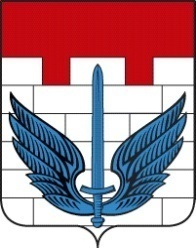  ЗАКРЫТОЕ  АДМИНИСТРАТИВНО-ТЕРРИТОРИАЛЬНОЕ ОБРАЗОВАНИЕ АДМИНИСТРАЦИЯЛОКОМОТИВНОГО ГОРОДСКОГО ОКРУГАЧЕЛЯБИНСКОЙ ОБЛАСТИР А С П О Р Я Ж Е Н И Е«_31_» ____03____2014г. № _112 - р_		        п.ЛокомотивныйОб уполномоченных должностных лицахВ соответствии с Положением о сообщении лицами, замещающими муниципальные должности, муниципальными служащими Локомотивного городского округа о получении подарка в связи с их должностным положением или исполнением ими служебных (должностных) обязанностей, сдаче и оценке подарка, реализации (выкупе) и зачислении средств, вырученных от его реализации, утвержденным постановлением Главы Локомотивного городского округа от 31.03.2014 года № 38-п, – 	1. Назначить Каратник О.В. – начальника отдела организационной, контрольной и кадровой работы, уполномоченным лицом, ответственным за прием от выборного должностного лица, муниципальных служащих структурных подразделений администрации Локомотивного городского округа и Ревизионной комиссии Локомотивного городского округа уведомлений о получении подарка;	2. Назначить Бордун О.А. – начальника отдела финансирования и бухгалтерского учета, уполномоченным лицом, ответственным за прием на хранение, оценку для принятия к бухгалтерскому учету и организацию реализации (выкупа) подарков, переданных на хранение.	3. Контроль выполнения настоящего распоряжения возложить на заместителя Главы округа  Л.Н.Формину. Глава АдминистрацииЛокомотивного городского округа	В.Н. Моисеенко